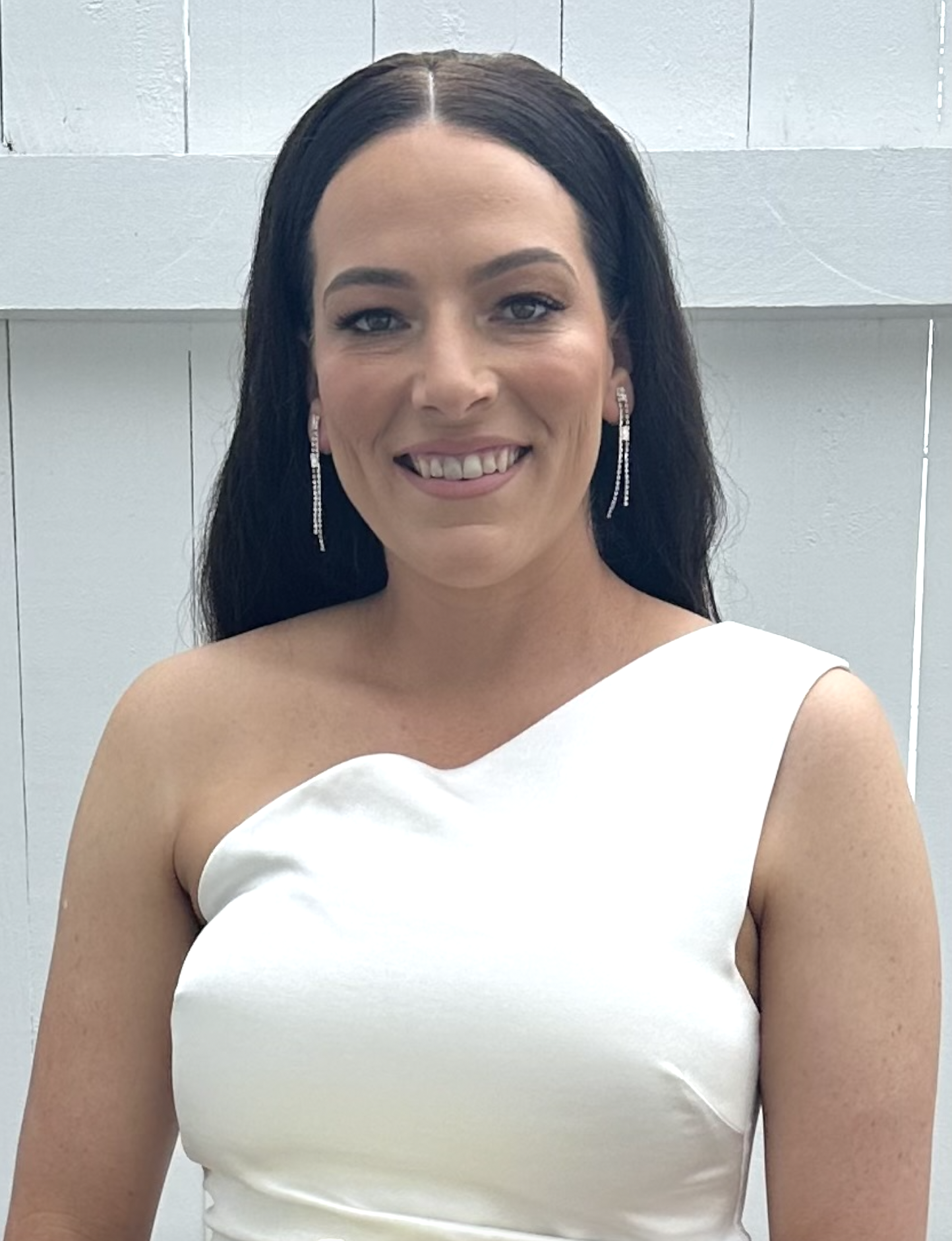    Examiner preferences.Preferred Title when examiningMrs. SmallUse of Laptop in the Exam Room (Teacher to supply electrical lead / power board)YesAllergies / Foods that cannot be eatenRequire Lactose freeMorning Tea - Preferred Beverage and SnackSweet or SavouryLunch - Preferred Beverage and FoodAnything is greatAfternoon Tea - Preferred Beverage and SnackSweet or Savoury